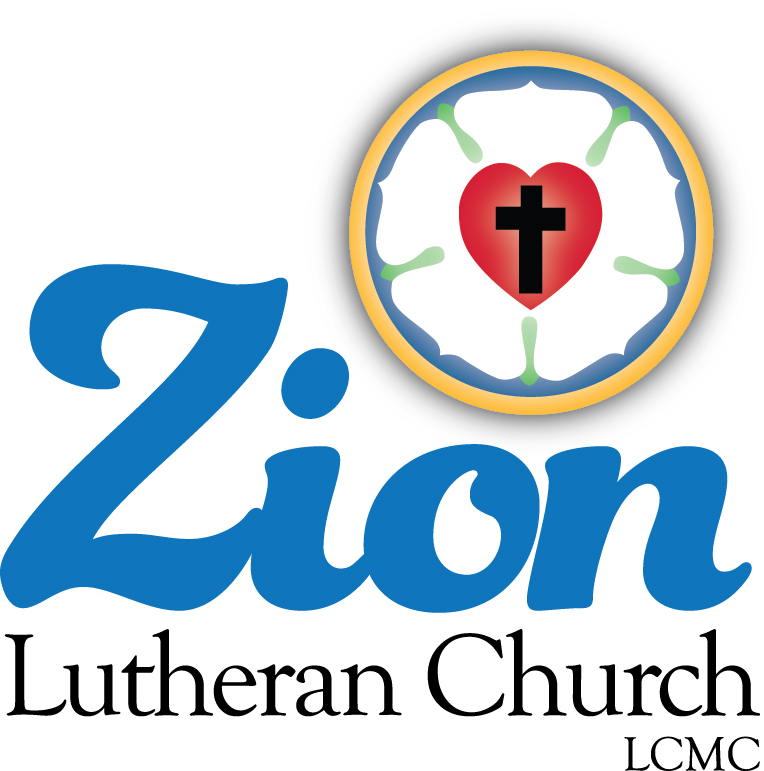 Welcome to ZION Lutheran ChurchLCMC ~ Lutheran congregations in mission for Christ      8307 Memorial Hwy. Ottawa Lake, MI 49267 ·(734) 856-2921Pastor ∙ Jeffrey Geske   (785) 340-5635    zlcolmpastor@gmail.comwww.zionlutheranottawalakemi.comOur MISSION“SHARING THE LOVE OF JESUS”To Our GuestsWe are so glad that you have chosen to join us this morning! We pray that you will be refreshed and renewed as you come into God’s presence. Please take a moment to introduce yourself to the pastor and to those seated around you.  Once again, we warmly thank you for worshipping with us this morning!Those Assisting in Ministry Today October 4, 2020 ~ 18th Sunday after pentecostOrganist:  Joseph extejt		Greeters :  Ron Clark and  Alldeacon:    Ben Schmidt    SCREEN: Nick Baumgartner & Jacob Geske	Acolyte:  Nick/Drew/Dylan Baumgartner Reader/assistant: Lee EdingtonAltar Guild:  Shirley Clark and JoAnn VanSteenkisteAdministrative assistant:  Sandy Brady 419- 410-9380 or skwiles2000@gmail.comLCMC ~ WHO WE AREFree in Christ + Accountable to One Another + Rooted in Scripture and the Lutheran Confessions + Committed to the Great CommissionOctober 4 – 18TH Sunday after Pentecost ~ (--From the LCMS Website)Matt. 21:43 – “Therefore I tell you, the kingdom of God will be taken away from you and given to a people producing its fruits.” The Pharisees were not bearing fruit. They were faithful to the letter of the Law in keeping the Sabbath, tithing, and all the rest, but they neglected the heart of God’s will. The grace of God belongs at the center. Our giving and all our other good works flow forth from receiving God’s grace and living in that grace on a daily basis.EIGHTEENTH SUNDAY AFTER PENTECOSTOctober 4, 2020AS WE GATHERWhen it comes to righteousness, Paul says, “I win the medal!” When it comes to following the law to the letter, again he says, “I get the prize!” But now his life is in Christ who showed the apostle the worthlessness of his labors. Paul confesses his zeal for the law and says that whatever he gained by that, he now counts as loss. The only gain we can rejoice in is the love and mercy of Jesus, our Savior. (-- From the Sola Publishing Website)WELCOMEHYMN LSB 912 		“Christ is Our Cornerstone”INVOCATION Pastor:	In the name of the Father and of the  Son and of the Holy Spirit.People: Amen.ExhortationPastor: Beloved in the Lord! Let us draw near with a true heart and confess our sins unto God our Father, beseeching Him in the name of our Lord Jesus Christ to grant us forgiveness.Pastor: Our help is in the name of the Lord,People: who made heaven and earth.Pastor: I said, I will confess my transgressions unto the Lord,People: and You forgave the iniquity of my sin.Confession of SinsPastor:  O almighty God, merciful Father,People:  I, a poor, miserable sinner, confess unto You all my sins and iniquities with which I have ever offended You and justly deserved Your temporal and eternal punishment. But I am heartily sorry for them and sincerely repent of them, and I pray You of Your boundless mercy and for the sake of the holy, innocent, bitter sufferings and death of Your beloved Son, Jesus Christ, to be gracious and merciful to me, a poor, sinful being.AbsolutionPastor:	Upon this your confession, I, by virtue of my office, as a called and ordained servant of the Word, announce the grace of God unto all of you, and in the stead and by the command of my Lord Jesus Christ I forgive you all your sins in the name of the Father and of the T Son and of the Holy Spirit.People: Amen. GOD’S WORD FOR US GLORIA PATRI  ~ LSB Pg. 186All:  Glory be to the Father and to the Son and to the Holy Ghost; as it was in the beginning is now, and ever shall be world without end. Amen.KYRIE ~ LSB Pg. 186	All: Lord, have mercy upon us.  Christ, have mercy upon us. Lord, have mercy upon us.GLORIA IN EXCELSIS  ~ LSB Pg. 187Pastor: Glory be to God on High,People:  and on earth peace, goodwill toward men.We praise Thee, we bless Thee, we worship Thee.we glorify Thee, we give thanks to Thee, for Thy great glory.O Lord God, heav'nly King, God the Father Almighty.O Lord, the only-begotten Son, Jesus Christ;O Lord God, Lamb of God, Son of the Father,that takest away the sin of the world, have mercy upon us.Thou that takest away the sin of the world, receive our prayer.Thou that sittest at the right hand of God the Father, have mercy upon us.For Thou only art holy; Thou only art the Lord.Thou only, O Christ, with the Holy Ghost,art most high in the glory of God the Father.  Amen.SALUTATION ~ LSB Pg. 189Pastor:	The Lord be with you.People:	And also with you.PRAYER OF THE DAYPastor:	Let us pray.Generously pardon and give peace to your faithful people, O Lord, that being cleansed from every sin, we may be free and glad to serve; through Jesus Christ, your Son, our Lord, who lives and reigns with you and the Holy Spirit, one God, now and forever. Amen.People:  Amen.OLD TESTAMENT READING	Isaiah 5:1–7	(Israel, God’s vineyard, is producing wild grapes.)Lector:	This is the Word of the Lord.People:	Thanks be to God.PSALM 	Psalm 80:7–19EPISTLE	Philippians 3:4b–14	(Nothing compares to knowing Christ and the resurrection.)Lector:	This is the Word of the Lord.People:	Thanks be to God.VERSE ~ LSB Pg. 189All:  Alleluia, Alleluia, Alleluia.HOLY GOSPEL  Matthew 21:33–46	(The parable of the vineyard)Pastor: The Holy Gospel according to St. Matthew, twenty-first chapter.People:	Glory to You, O Lord.(The Gospel is read.)Pastor:	This is the Gospel of the Lord.People:	Praise to You, O Christ.CHILDRENS MESSAGEHYMN LSB 664	“Fight the Good Fight”SERMON	“Press On Toward the Goal”  Philippians 3:4b-14PLEDGE  Pastor:	“Jesus Christ is the same yesterday and today and forever.” (Hebrews 13:8)People:	 In fervent gratitude for the Savior’s dying love and His blood-bought gift of redemption we dedicate ourselves to Him with all that we are and have;Pastor:	God has entrusted to His people the task of teaching all nations. We thank Him for how He blesses His church through His servants.  Today, we thank Him for how He blesses the kingdom through the Women of Zion.   People:	 and in obedience to His call for workers in the harvest fields, we pledge Him our willing service wherever and whenever He has need of us.Pastor:	That the joyous truth of the Gospel may be known in every generation;People:	 We consecrate to our Savior our hands to work for Him, our feet to go on His errands, our voice to sing His praises, our lips to proclaim His redeeming love, our silver and our gold to extend His Kingdom, our will to do His will, and every power of our life,Pastor:	We are mindful of the shortness of time and uncertainties of life. Preserve our faithfulness and strengthen us for service in our communities and throughout the world.People:	to the great task of bringing the lost and the erring into eternal fellowship with Him.  Amen!THE GATHERING OF OUR OFFERINGHYMN LSB 789	“Praise and Thanksgiving”PRAYER OF THE CHURCHLORD’S PRAYER GOD’S SACRAMENT FOR US THE WORDS OF OUR LORD	    Matthew 26:26–28; Mark 14:22–24; Luke 22:19–20; 1 Corinthians 11:23–25PROCLAMATION OF CHRISTPastor:	As often as we eat this bread and drink this cup, we proclaim the Lord’s death until He comes.	1 Corinthians 11:26People:	Amen. Come, Lord Jesus. 	   Revelation 22:20PAX DOMINIPastor:	The peace of the Lord be with you always.People:	Amen.DISTRIBUTION HYMNSLSB 571	“God Loved the World”LSB 643	“Sent Forth by God’s Blessing”POST-COMMUNION THANKSGIVINGPastor:  Let us pray.Almighty God, since You have called Your Church to witness that in Christ You have reconciled us unto Yourself, grant that by Your Holy Spirit we may proclaim the Good News of Your salvation that all who hear may receive the gift of salvation; through Jesus Christ, our Lord, who lives and reigns with You and the Holy Spirit, one God now and forever.People:	 Amen.BENEDICTION	Pastor:	The Lord bless you and keep you.
The Lord make His face shine on you and be gracious to you.
The Lord look upon you with favor and  give you peace.    Numbers 6:24–26People:	Amen. Amen. Amen.HYMN		 “Serve the Lord with Gladness”  (tune: LSB 662)“Serve the Lord with gladness!” It is He aloneWho redeemed us sinners, Guides us as His ownTo enjoy the blessings of His love and grace,Will at last in glory Meet us face to face.Onward, then, for Jesus! Let this be our aim:“Serve the Lord with gladness!” Glorify His name!“Serve the Lord with gladness!” He gave us commandTo proclaim His Gospel Now in every landSo that fellow sinners May, like us, be blest.Leading them to Jesus, We can serve Him best.Onward, then, for Jesus! Let this be our aim:“Serve the Lord with gladness!” Glorify His name!“Serve the Lord with gladness! There’s no greater joyThan to serve the Master, Work in His employ.As we build His kingdom, Angels, too, rejoiceOver every sinner Brought to hear His voice.Onward, then, for Jesus! Let this be our aim:“Serve the Lord with gladness!” Glorify His name!Go in Peace ~ Sharing the Love of Jesus! Thanks be to God!Services covered by CCLI: 1553677AnnouncementsIN OUR PRAYERS: For our congregation members; that they may be committed to our mission of sharing the love of Jesus.Pastor and Jacob GeskeFor LCMC Congregation and Missionaries around the world.President Trump, national leaders and our country. Our nation’s military, especially are loved ones: For those who are sick, recovering, or in need of God’s grace at this time.  We include in our prayers: Loretta and Wes VanDyke; Susan Gaylord; Betty Vesey; Barbara Clark; Parker Reau; Alan Ahleman, Barbara Swope, Dolores Ostrander, and Carol AlexanderPrayer List: Please let us know when we can take the name off of the prayer list.  Thank you!.Our Stewardship ~ Weekly budget needs are $1,698.16: Attendance and Offering given for Sunday and special services were the following:  Attendance for last weekend was 30.  Offerings totaled $2000.00.  Thank you!This Week at Zion Includes: Today – Bible Study at 9 am; Worship at 10 a.m. Saturday, October 10 ~ Men’s Breakfast at 8:00 a.m.  Handbells at 3:00 p.m. Contemporary Service at 4:00 p.m.  Next Sunday – Bible Study at 9 a.m.; Worship at 10 a.m.  Zion Lutheran Church Handbell Choir ~ They practice at 3:00 p.m. on Saturday afternoons.  They are preparing for Reformation Sunday on October 26.  Please join them!Zion Lutheran Church Choir ~ They will practice on Sundays at 11:15 a.m.  Please join them!  For more information, please speak to Joseph Extejt.Men’s Breakfast ~  We will meet   next Saturday at 8:00 a.m.  Please plan to attend our breakfast and Bible study.Zion Lutheran Church Council ~ We will have our monthly meeting on Sunday, October 18th after church at 11:15 a.m.Sunday Morning Bible StudyWe are studying the book of Philippians. A paragraph about this study said, “In this epistle, Paul characterizes the Christian life in this way: joy no matter what the circumstances; an eagerness to suffer for Christ; humility that follows Christ in putting others first; trust in Christ alone for righteousness.” 